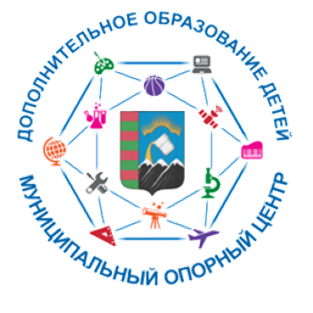 МУНИЦИПАЛЬНОЕ БЮДЖЕТНОЕ УЧРЕЖДЕНИЕ«МУНИЦИПАЛЬНЫЙ МЕТОДИЧЕСКИЙ ЦЕНТР»МУНИЦИПАЛЬНЫЙ ОПОРНЫЙ ЦЕНТР дополнительного образования детей Победы ул., д.1, пгт. Никель, Печенгский район, Мурманская область, 184421, телефон/факс (815 54) 5-04-60; e-mail: motspechenga@yandex.ru 	    Руководство для родителей  по персонифицированному дополнительному образованию                   Зачисление на обучение в муниципальные кружки и секции без использования                      сертификата с сентября 2020 года осуществляться не будет.Сертификат – это Ваша возможность получить дополнительное образование за   счет государства вне зависимости от того, где захочет обучаться Ваш ребенок. Государство гарантирует Вам, что заплатит за выбранные для Вашего ребенка кружки или секции, если их будет проводить "проверенная" организация.     Как получить сертификат дополнительного образования?     Чтобы получить сертификат дополнительного образования, на портале http://51.pfdo.ru  пройдите по ссылке "Получить сертификат".                  В открывшемся окне вы можете узнать информацию о том,  как и где можно   получить сертификат дополнительного образования в нашем муниципалитете.                  Также на данной странице возможно самостоятельно подать электронную заявку на получение сертификата.                  Если по ссылке "Получить сертификат" у вас не открывается страница по созданию электронной заявки на получение сертификата дополнительного образования с кнопкой "Начать работу", то обратитесь лично в учреждения муниципалитета для получения сертификата.         Для самостоятельного получения сертификата выполните следующие действия            1. Нажмите кнопку "Начать работу"             2. Шаг 1: внесение адреса электронной почты. Введите адрес своей электронной     почты в поле "Е-mail адрес", докажите для системы, что Вы не являетесь роботом, и нажмите кнопку "Зарегистрироваться".              3. Шаг 2: подтверждение электронной почты. На электронную почту, которую вы           указали ранее должно прийти письмо. Найдите его (проверьте также папку "Спам") и следуйте дальнейшим инструкциям, указанным в нём.              4.Шаг 3: выбор действия с сертификатом. Для получения сертификата  необходимо будет нажать на ссылку "Получить сертификат".  5. Шаг 4: выбор муниципалитета. В всплывающем окне необходимо будет указать  муниципалитет, в котором планируется получение ребёнком сертификата дополнительного образования.              6. Шаг 5: заполнение заявки. Впишите персональные данные ребёнка в соответствующие поля заявки. Укажите контактную информацию заявителя. Выберите группу сертификата,  на которую претендует ребёнок. Подтвердите согласие на обработку персональных данных и факт знакомства с условиями предоставления, использования, прекращения действия сертификата дополнительного образования, а также Правилами персонифицированного финансирования.                   В случае подачи заявления на получение сертификата ребенком старше 14 лет  заполняются ФИО ребенка, ставится галочка, что ребенок старше 14 лет и подает его самостоятельно,  заполняется ФИО заявителя (ФИО самого ребенка).              7. Нажмите кнопку "Отправить".              8. После успешного создания заявки на электронную почту, указанную при создании заявки, будет отправлен бланк заявления на получение сертификата дополнительного образования. В самом тексте письма будет содержаться номер заявки,  номер сертификата,  а также информация о том, куда родитель (ребенок) может  для получения сертификата принести подписанное заявление и необходимые подтверждающие документы.                    Обратите внимание, что после подачи электронной заявки на электронный адрес, который вы указывали при создании заявки, также придёт логин и пароль от личного кабинета ребенка на портале-навигаторе. Через него у вас появится возможность самостоятельно записывать ребенка на образовательные программы.                       После активации сертификата откроется возможность заключать действующие договора на образовательные программы.             9. Необходимо будет распечатать бланк заявления, подписать, принести вместе с подтверждающими документами в организацию, которая  принимает заявления на получение сертификатов.  10. После создания заявки на получение сертификата дополнительного образования у вас уже будет возможность записаться на образовательную программу (подать заявку), придя в образовательную организацию и назвав номер сертификата и ФИО ребенка.  Заключить действующий договор на эту программу можно будет с  момента активации сертификата  ребенка.